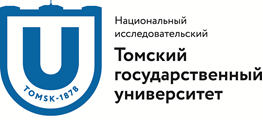 Первая Всероссийская Школа издательских практик19–20 ноября 2020 г.Уважаемые коллеги!Приглашаем вас принять участие в профессиональном мероприятии, посвященном 10-летию кафедры общего литературоведения, издательского дела и редактирования НИ ТГУ. Мы хотим, чтобы Школа издательских практик стала площадкой для коммуникации издателей-профессионалов, а также преподавателей и студентов кафедр издательского дела российских вузов. Поэтому мы выбрали исключительно практический формат мероприятия, включающий круглые столы, лекции, мастер-классы. Для их проведения приглашены эксперты в разных областях издательского дела. Участие в Школе является исключительно дистанционным (через Zoom). Заявки на участие присылайте на электронный адрес irbor2004@mail.ru (Гнюсовой Ирине Федоровне) до 17 ноября 2020 г. В заявке необходимо указать: имя участника, его должность, при наличии – ученую степень, организацию, город, e-mail. Будем рады видеть вас среди участников Школы!Программа Первой Всероссийской Школы издательских практик 19 ноября . (время томское).Ссылка на подключение: https://us02web.zoom.us/j/85298132477?pwd=K0VUMXcrMDcwZUhHMk1odklzakFyZz09 13.00–13.20. Торжественное открытие Школы13.20–14.20. Лекция Б.А. Куприянова «Изменения книжного рынка, которые мы не замечаем» (Конференц-зал ТГУ).Борис Александрович Куприянов – один из соучредителей книжного магазина «Фаланстер» (Москва), член экспертного совета Международной ярмарки интеллектуальной литературы Non/fiction, директор сайта «Горький.медиа».14.30–15.30. Лекция В.В. Харитонова «Гутенберг 3.0. Трансформация издательской индустрии».Владимир Владимирович Харитонов – исполнительный̆ директор Ассоциации интернет-издателей (Москва).15.30–16.15. Обед.16.15–17.15. Лекция Г.И. Устиновой «Креативный маркетинг в издательском и полиграфическом бизнесе».Галина Ивановна Устинова – руководитель отдела маркетинга и коммуникаций АО «Первая Образцовая типография» (Москва).17.30–18.30. Мастер-класс Е.П. Шеметовой «Управление издательскими проектами: современные практики».Елена Петровна Шеметова – кандидат исторических наук, директор конкурсных проектов журнала «Университетская книга», сертифицированный преподаватель университета Оксфорд Брукс (Великобритания) по направлению «Управление издательскими проектами в книгоиздании».18.45–19.45. Лекция А.В. Подчиненова «Издательство Уральского университета: опыт 35 лет работы».Алексей Васильевич Подчиненов – директор Издательства Уральского федерального университета (Екатеринбург).20 ноября .Ссылка на подключение:https://us02web.zoom.us/j/88143631596?pwd=THh5WFJqVThqbWtoRlRsTG81YUtLdz09 13.00–13.20. Торжественное подведение итогов Всероссийского конкурса студенческих проектов «Учусь издательскому делу».13.20–14.20. Круглый стол для представителей вузов на тему «Актуальные компетенции современного издателя и редактора: чему и как учить студентов-издателей сегодня».14.30–15.30. Лекция А.А. Зайцевой «Мобильное приложение как продукт редакционно-издательского процесса. Основы дизайна интерфейсов».Арсения Зайцева – руководитель отдела Production, UX/UI-дизайнер международной компании-разработчика программных продуктов «Jupiter Soft» (Санкт-Петербург), выпускница кафедры издательского дела и редактирования НИ ТГУ.15.30–16.15. Обед.16.15–17.15. Семинар Б.А. Куприянова «Российские издательства: локальное и глобальное».17.30–18.30. Мастер-класс В.В. Харитонова «Как можно и как не нужно делать электронные книги».18.45–19.45. Лекция А.Л. Литвиной «Познавательные издания для детей: новые форматы, особенности редподготовки».Александра Леонидовна Литвина – главный редактор издательства «Пешком в историю» (Москва).